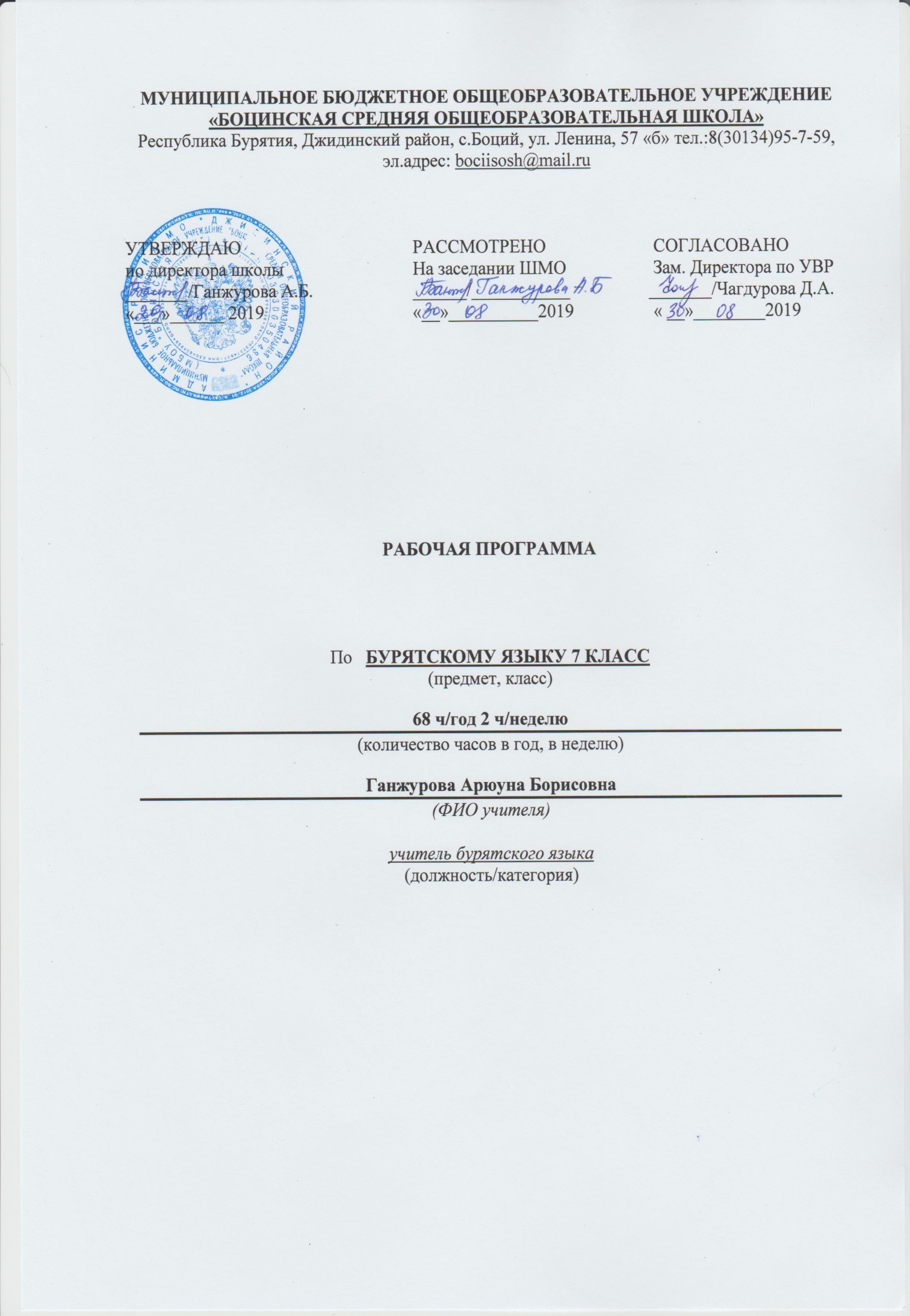 Пояснительная запискаРабочая программа по бурятскому языку составлена в соответствии с законом Российской Федерации «Об образовании», «О языках народов РФ», «О языках народов РБ» (принятого в июле 1992г) на основе начального и основного общего образования (от 09.06.2008г.№830), регионального образовательного стандарта, а также на основе Базисного учебного плана МБОУ «Боцинская СОШ» на 2019-20 учебный год, примерной программы по бурятскому языку как государственному, с учетом авторской программы Содномова С.Ц. Дылыковой Р.С. Содномовой Б.Д., 2009г  Рабочая программа ориентирована на использование УМК : учебник «Алтаргана» 7класс Бурятский язык как государственный  Содномов С.Ц. , Содномова Б.Д., 2011г, Рабочая тетрадь «Алтаргана»  7 класc 2011г. Данная программа предназначена для учащихся 7 класса из расчета 2 часа в неделю, общее количество часов - 68. Содержание программы соответствует программе развития школы в которой предусмотрено развитие интеллектуальных и творческих способностей учащихся и их самостоятельности.Обоснование выбора УМК:   Выбор данной авторской программы и учебно-методического комплекса обусловлен тем, что полностью соответствует современным методологическим концепциям обучения, богат социокультурным компонентом, а также предлагает новые педагогические технологии, направленные на реализацию Государственного образовательного стандарта в практической деятельности учителя, а также на реализацию ФГОС НОО нового поколения.           В процессе обучения в 7 классе реализуются следующие цели:развитие коммуникативной компетенции в совокупности ее составляющих – речевой, языковой, социокультурной, компенсаторной, учебно-познавательной:речевая компетенция – развитие коммуникативных умений в четырех основных видах речевой деятельности (говорении, аудировании, чтении, письме);языковая компетенция – овладение новыми языковыми средствами (фонетическими, орфографическими, лексическими, грамматическими) в соответствии c темами, сферами и ситуациями общения, отобранными для основной школы; освоение знаний о языковых явлениях изучаемого языка, разных способах выражения мысли в родном и изучаемом языке;социокультурная компетенция – приобщение учащихся к культуре, традициям бурятского народа в рамках тем, сфер и ситуаций общения, отвечающих опыту, интересам, психологическим особенностям учащихся основной школы на разных ее этапах; компенсаторная компетенция – развитие умений выходить из положения в условиях дефицита языковых средств при получении и передаче информации;учебно-познавательная компетенция – дальнейшее развитие общих и специальных учебных умений; ознакомление с доступными учащимся способами и приемами самостоятельного изучения языков и культур, в том числе с использованием новых информационных технологий;         Основная цель курса «Бурятский язык как государственный»-это комплексное решение задач, стоящих перед предметом, а именно формирование коммуникативной компетенции учащихся ,понимаемой как их способность и готовность общаться на бурятском языке в пределах тем, определённых региональным стандартом по бурятскому языку как государственному и программам по бурятскому языку как государственному.                 В ходе достижения поставленной цели решаются следующие задачи:         1.	Формирование	умений общаться на бурятском языке с учётом речевых возможностей, потребностей и интересов младших школьников: элементарных коммуникативных умений в говорении, внимания ,мышления ,памяти и воображения; мотивации к дальнейшему аудировании, чтении и письме.2.	Развитие	личности ребёнка, его речевых способностей изучению бурятского языка на последующих этапах школьного образования.3.Обеспечение коммуникативно-психологической адаптации младших школьников к новому языковому миру для преодоления в дальнейшем психологических барьеров в использовании бурятского языка как средства общения.4.Освоение элементарных лингвистических представлений ,доступных младшим школьникам и необходимых для овладения устной и письменной речью на бурятском языке :формирование некоторых универсальных лингвистических понятий (звук, буква, слово, предложение, части речи, интонация и т.п.) наблюдаемых в русском и бурятском языках.5.Знакомство с некоторыми обычаями бурят, детским песенным, стихотворным и сказочным фольклора, произведениями детской художественной литературы на бурятском языке.6.Формирование речевых, интеллектуальных и познавательных способностей младших школьников, а также их общеучебных умений.Планируемые результаты изучения бурятского языка в 7 классе.Федеральный государственный образовательный стандарт среднего общего образования устанавливает требования к результатам обучающихся, освоивших программу 7 класса на трёх уровнях – личностном, метапредметном и предметном.Личностные результатыВклад предмета «Бурятский язык» в достижении личностных результатов в процессе обучения в 7-м классе  может выразиться в следующем:•	в формировании представлений  о мире как о многоязычном и поликультурном сообществе; осознание языка, в том числе бурятского, как основного средства общения между людьми; •	в формировании уважительного отношения к иному мнению, к культуре других народов;•	в формировании дружелюбного отношения и толерантности к носителям другого языка на основе знакомства с жизнью своих сверстников, с детским фольклором, образцами детской художественной литературы;•	в развитии самостоятельности, целеустремленности, эмоционально-нравственной отзывчивости, понимании чувств  других людей, соблюдении норм речевого и неречевого этикета;•	в принятии новой для школьника социальной роли обучающегося, в формировании устойчивой мотивации к овладению бурятским языком;•	в развитии навыков сотрудничества с учителем, одноклассниками в разных ситуациях общения в процессе совместной деятельности, в том числе проектной;•	в формировании установки на безопасный, здоровый образ жизни, что достигается через отбор содержания (темы, учебные ситуации)Метапредметные результатыУченик научится:•	принимать задачи учебной и коммуникативной деятельности, в том числе творческого характера, осуществлять поиск решения задачи, например, подбирать адекватные языковые средства в процессе общения на бурятском языке;•	планировать, выполнять и оценивать свои учебные/коммуникативные действия в соответствии с поставленной задачей и условиями её реализации;•	понимать причины неуспеха учебной деятельности и действовать с опорой на изученное правило/алгоритм с целью достижения успеха;•	использовать знаково-символические средства представления информации для создания моделей изучаемых объектов;•	использовать речевые средства и средства информационных технологий для решения коммуникативных и познавательных задач;•	использовать различные способы поиска информации в соответствии с решаемой коммуникативной/познавательной задачей;•	анализировать, сравнивать, обобщать, классифицировать, группировать по отдельным признакам языковую информацию на уровне звука, буквы, слова, предложения;•	владеть базовыми грамматическими понятиями, отражающими существенные связи и отношения;•	передавать, фиксировать информацию в таблице;•	опираться на языковую догадку в процессе чтения/восприятия на слух текстов на бурятском языке; Личностные, метапредметные и предметные результаты освоения учебного процесса •	владеть умениями смыслового чтения текстов разных стилей и жанров в соответствии с целями и коммуникативными задачами (с пониманием основного содержания, с полным пониманием);•	осознанно строить речевое высказывание в соответствии с задачами коммуникации в устной и письменной форме;•	слушать и слышать собеседника, вести диалог, признавать возможность существования различных точек зрения и права каждого иметь свою, договариваться в распределении ролей в процессе совместной деятельности;•	осуществлять взаимный контроль в совместной деятельности, адекватно оценивать собственное поведение и поведение окружающих:•	работать в материальной и информационной среде: комплексно использовать разные компоненты УМК (учебник, рабочую тетрадь, аудиоприложение), Предметные результатыКоммуникативная компетенция (владение бурятским языком как средством общения)ГоворениеУченик научится:•	описывать животное/ предмет, природу.•	кратко высказываться о себе, своей семье, своем друге,  герое сказки / мультфильма.•	читать стихи, песни, рифмовки.•	участвовать в элементарных диалогах: этикетном (приветствовать и отвечать на приветствие, прощаться, выражать благодарность); диалоге-расспросе задавать простые вопросы: кто?, что?, где?, когда? и отвечать на них.), поздравлять и благодарить за поздравление; выражать благодарность в процессе совместной деятельности.Ученик получит возможность научиться:•	описывать животное/ предмет, указывая название, качество, размер, цвет, количество, принадлежность и выражать своё отношение к животному/ предмету.•	составлять краткую характеристику  себе, своей семье, своему другу, герою сказки / мультфильма: называть имя, возраст, место проживания; описывать внешность, характер; сообщать, что умеет делать и каково любимое занятие; выражать своё отношение (нравится / не нравится).•	воспроизводить выученные стихи, песни, рифмовки.•	участвовать в элементарном диалоге: этикетном (приносить извинение); диалоге-расспросе (расспрашивать собеседника куда?, зачем?, почему? и отвечать на его вопросы); диалог-побуждение к действию (обращаться с просьбой, выражать готовность или отказ её выполнить; предлагать сделать что-либо вместе и соглашаться/не соглашаться на предложение партнёра), предлагать угощение, благодарить за угощение / вежливо отказываться от угощения.АудированиеУченик научится:•	различать на слух звуки, звукосочетания, слова, предложения бурятского языка;•	различать на слух интонацию и эмоциональную окраску фраз;•	воспринимать и понимать речь учителя и одноклассников в процессе диалогического общения на уроке и вербально/не вербально реагировать на услышанное;•	воспринимать на слух и понимать с опорой на наглядность (иллюстрации) небольшие сообщения, построенные на знакомом лексико-грамматическом материале.Ученик получит возможность научиться:•	воспринимать на слух текст, построенный на знакомом языковом материале и полностью понимать содержащуюся в нём информацию;•	использовать контекстуальную или текстовую догадку при восприятии на слух текстов, содержащих некоторые незнакомые слова.ЧтениеУченик научится:•	соотносить графический образ слова с его звуковым образом на основе знания основных правил чтения. •	читать выразительно вслух небольшие тексты, содержащие только изученный языковой материал, соблюдая правила произношения и соответствующую интонацию;•	читать про себя и понимать полностью учебные тексты, построенные на знакомом языковом материале.•	читать вслух небольшой текст, построенный на изученном языковом материале, соблюдая правила произношения и соответствующую интонацию.Ученик получит возможность научиться:•	читать про себя и понимать несложные тексты и находить в них необходимую или интересующую информацию;•	не обращать внимания на незнакомые слова, не мешающие понять основное содержание текста.•	читать про себя и полностью понимать тексты, включающие небольшое количество новых лексических единиц, используя при этом словари.ПисьмоУченик научится:•	списывать текст;•	выписывать из текста слова, словосочетания и предложения;•	заполнять таблицу по образцу;•	подписывать картинки.•	восстанавливать слово, предложение, текст..Ученик получит возможность научиться:•	отвечать письменно на вопросы к тексту, картинке.•	отвечать на письмо, дописывая предложения•	заполнять простую анкету•	писать поздравления с Новым годом, Сагаалганом, днём рождения с опорой на образец.•	писать короткое личное письмо другу.	Языковая компетенция (владение языковыми средствами)Графика, каллиграфия, орфографияУченик научится:•	пользоваться бурятским алфавитом, знать последовательность букв в нем;•	воспроизводить графически и каллиграфически корректно все буквы бурятского алфавита;•	списывать текст;•	находить и сравнивать (в объеме содержания курса) такие языковые единицы, как звук, буква, слово;•	применять основные правила чтения и орфографии. Ученик получит возможность научиться:•	сравнивать и анализировать буквосочетания бурятского языка.  •	уточнять написание слова по словарю учебника;Фонетическая сторона речиУченик научится:•	адекватно произносить и различать на слух все звуки бурятского языка; •	соблюдать нормы произношения звуков;•	соблюдать правильное ударение в изолированных словах и фразах, членение предложений на смысловые группы;•	соблюдать особенности интонации основных типов предложений;•	корректно произносить предложения с точки зрения их ритмико-интонационных особенностей.Ученик получит возможность научиться: •	соблюдать долготу и краткость гласных; правильно произносить дифтонги и специфические звуки бурятского языка (һ ,ү, өө, у, н); и соблюдать их в речи;•	соблюдать интонацию перечисления;•	соблюдать правило отсутствия ударения на служебных словах (союзах, предлогах);Лексическая сторона речиУченик научится:•	распознавать и употреблять в речи изученные в пределах тематики начальной школы лексические единицы (слова, словосочетания, оценочную лексику, речевые клише), соблюдая лексические нормы;•	оперировать в процессе общения активной лексикой в соответствии с коммуникативной задачей;•	восстанавливать текст в соответствии с решаемой учебной задачейУченик получит возможность научиться:•	узнавать простые словообразовательные элементы (словосложение, аффиксацию);•	опираться на языковую догадку при восприятии интернациональных и сложных слов в процессе чтения и аудирования;Грамматическая сторона речиУченик научится:•	распознавать и употреблять в речи основные коммуникативные типы предложений, общий и специальный вопросы, утвердительные и отрицательные предложения;распознавать и употреблять в речи изученные существительные в единственном и во множественном числе; аффиксы личного притяжания, количественные (до100) и порядковые числительные; наиболее употребительные послелоги для выражения пространственных отношений.Ученик получит возможность научиться:•	оперировать в речи послелогами;•	использовать в речи аффиксы личного притяжания;•	оперировать в речи неопределёнными местоимениями;•	распознавать в тексте и дифференцировать слова по определенным признакам (существительные, прилагательные, глаголы);•	оперировать в речи наречиями времени и степени. Социокультурная осведомленностьУченик научится:•	узнавать некоторых литературных персонажей известных детских произведений, сюжеты некоторых популярных сказок, написанных на изучаемом языке, небольшие произведения детского фольклора (стихов, песен);•	соблюдать элементарные нормы речевого и неречевого поведения, принятые у бурят во время праздника Сагаалган,  в учебно-речевых ситуациях.Ученик получит возможность научиться:•	называть достопримечательности города•	рассказывать о национальном празднике•	воспроизводить наизусть небольшие произведения детского фольклора (стихи, песни) на бурятском языке;•	осуществлять поиск информации в соответствии с поставленной учебной задачей в пределах тематики, изучаемой в начальной школе. Предметные результаты в познавательной сфереУченик научится:•	сравнивать языковые явления русского и бурятского языков на уровне отдельных звуков, букв, слов, словосочетаний, простых предложений;•	действовать по образцу при выполнении упражнений и составлении собственных высказываний в пределах тематики начальной школы;•	совершенствовать приемы работы с текстом с опорой на умения, приобретенные на уроках русского языка (прогнозировать содержание текста по заголовку, иллюстрациям и др.);•	пользоваться справочным материалом, представленным в доступном данному возрасту виде (правила, таблицы);•	осуществлять самонаблюдение и самооценку в доступных младшему школьнику пределах. Предметные результаты в ценностно-ориентационной сфереУченик научится:•	представлять изучаемый язык как средство выражения мыслей, чувств, эмоций;•	приобщаться к культурным ценностям другого народа через произведения детского фольклора, через непосредственное участие в мероприятиях, проводимых в рамках национальных праздников, неделей бурятского языка. Предметные результаты в эстетической сфереУченик научится:•	владеть элементарными средствами выражения чувств и эмоций на бурятском языке;•	осознавать эстетическую ценность литературных произведений в процессе знакомства с образцами доступной детской литературы. Предметные результаты в трудовой сфереУченик научится:•	следовать намеченному плану в своем учебном трудеСодержание учебного курса        Амар сайн, буряад хэлэн! (2 часа)        Монгольская группа языков. «Сокровенное сказание» - первый крупный письменный памятник. Бурятский литературный язык. Диалекты бурятского языка.        Повторение изученного в 6 классе (8 часов)        Речевые клише. Единственное и множественное число существительных. Послелоги. Личное притяжание.                  Родственники (8 часов)        Семейно – бытовые обычаи бурят. Совместный падеж. Гласные звуки. Родительный падеж. Структура предложения. Схема родственных отношений бурят: родственники по линии отца и по линии матери. Родовое древо Чингиса. Вопрос хаанахибши? Из традиции и обычаев бурят. Ц. Номтоев «Зургаатай хүбүүн».        Здоровый образ жизни (9 часов)        Основные направление ЗОЖ. Заимствованные слова. Польза здорового питания. Роль витаминов. Любимый вид спорта. Бурятские спортсмены. Ц-Б. Бадмаев «Эрдэни». Ч. Цыдендамбаев «Аюулта үбшэн».        Мои друзья (4 часа)        Звук [г]. Мое хобби. Режим дня. Прошедшее время глагола. Дательно-местный падеж. Мои друзья. Ц. Шагжин «Будамшуу». Г. Чимитов «Өөрөө ябадаг ботинка», «Хани нүхэд».          Учеба (8 часов)        Моя школа. Мой класс. Школьные принадлежности. Винительный падеж. Ж. Зимин «Хоер». Х. Намсараев «Үри нэхэбэри».         Национальные праздники (8 часов)        Звуки [а], [аа], [ай]. Дательно-местный падеж. Сагаалган. Лунный календарь. Пять драгоценностей. Сурхарбаан. Э. Дугаров «Бууза». Аффиксы возвратного притяжания. Э. Дугаров «Сурхарбаан». Ж. Зимин «Наадан».        Средства массовой информации (6 часов)        Звуки [ү], [өө]. Корневые и производные наречия. Б-Б. Намсарайн «Алтан гартай», «Таабари».        Профессия (5 часов)        Орудный падеж. Профессии. Профессии моих родителей, родственников. А. Тороев «Табан хурган». Ч. Цыдендамбаев «Банзарай хүбүүн Доржо».        Бурятия (10 часов)        Послелоги. Исходный падеж. Бурятия. Достопримечательности города Улан-Удэ. Ц. Номтоев «Тоонто нютаг». Ж. Тумунов «Эхэ оромни». Тематическое планирование №Тема урокаДата по плануДата по фактукоррекция1 четверть (18 ч)1 четверть (18 ч)1 четверть (18 ч)1 четверть (18 ч)1 четверть (18 ч)1Здравствуй, бурятский языкИстория развития бурятского языка2Основные говоры бурятского языка3Повторение изученного в 6 кл Послелоги.4Послелоги.5Окончание числа6Входная диагностика7Обобщение. Чтение 8РодственникиСемья9Родственники10Совместный падеж11Гласные звуки12Окончание Родительного падежа..13Окончание Родительного падежа.14Родословная 15Вопросительное предложение16Ц.Н.Номтоев17Контрольная работа «Родственники»18Работа над ошибками2 четверть (14 ч)2 четверть (14 ч)2 четверть (14 ч)2 четверть (14 ч)2 четверть (14 ч)19Здоровье. Спорт.20Здоровье. Спорт.21Что вредит здоровью?22Значение витаминов.23Достижения бурятских спортсменов24Ц-Б. Бадмаев. 25Повторение. Самостоятельная работа26Мои друзья.               Хобби.27Режим дня28Мои друзья29Чтение .Повторение30Г.Чимитов31Контрольная работа «Мои друзья»32Работа над ошибками3 четверть (20 ч)3 четверть (20 ч)3 четверть (20 ч)3 четверть (20 ч)3 четверть (20 ч)33Учеба. Учебные принадлежности.34Винительный падеж.35Чтение.36Х.Намсараев.37Повторение38Традиционные праздникиДательно-местный падеж39Сагаалган – народный праздник40Сагаалган – народный праздник41Сурхарбаан.42Ж.А.Зимин.43Повторение44Средства массовой информации.45Средства массовой информации46Анонс телепередач47Мой любимый жанр48Профессии в средствах массовой информации.49Б-Б.Н.Намсарайн.50Повторение.51Контрольная работа «Традиционные праздники»52Работа над ошибками4 четверть (16 ч)4 четверть (16 ч)4 четверть (16 ч)4 четверть (16 ч)4 четверть (16 ч)53Орудный падеж.54Чтение.55Профессия.56Д. Банзаров.57Ч.Ц.Цыдендамбаев58Повторение59Бурятия.60Послелоги.61Исходный падеж.62г. Улан-Удэ.63Чтение.64Районы Бурятии.65Ж.Т.Тумунов.66Повторение.67Итоговая контрольная работа 68Работа над ошибками